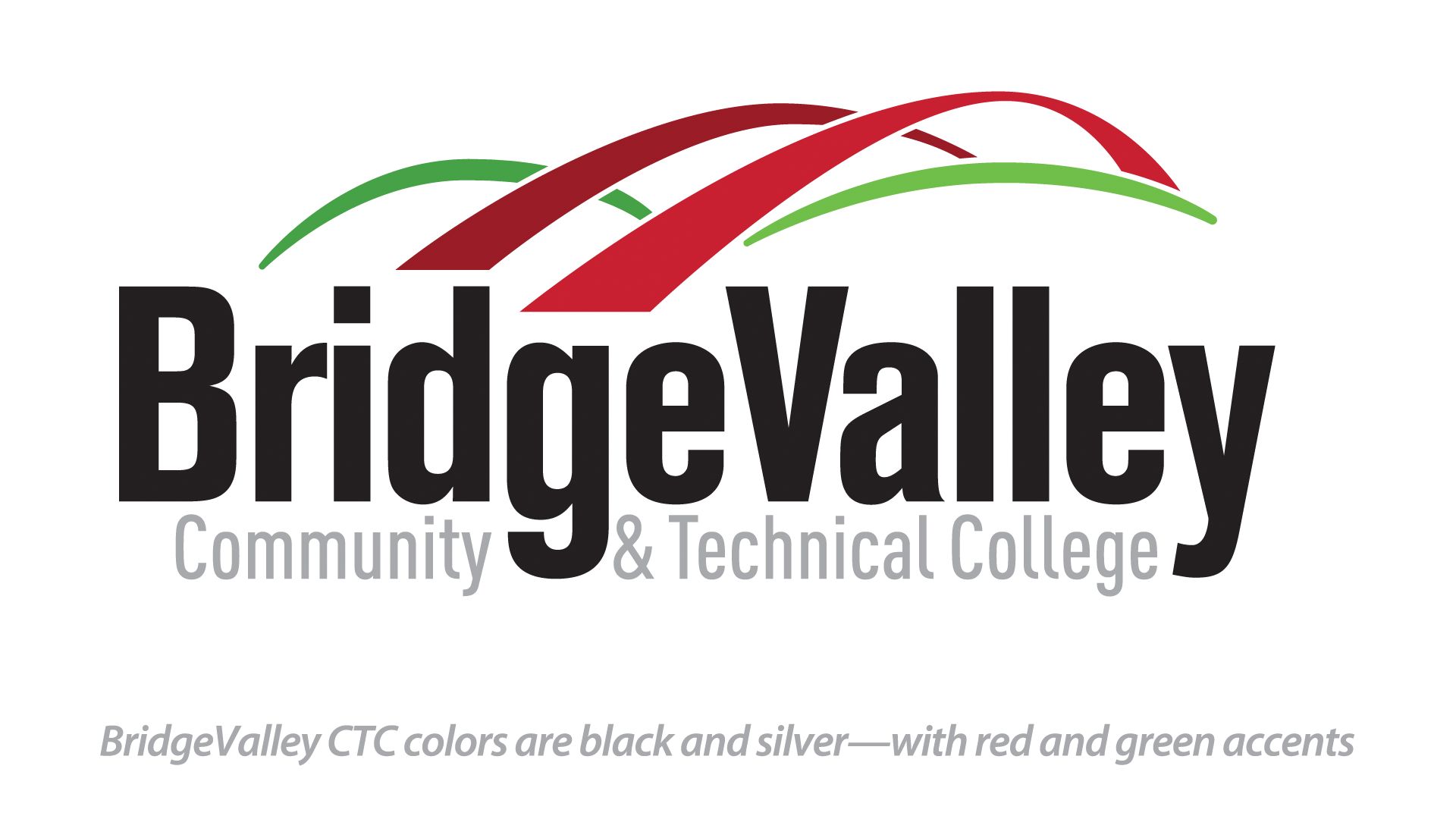 GENERAL EDUCATION PORTFOLIOSubmission FormTerm/Year of Submission:   Fall: _____		Spring:_____Student: __________________B Number: ________________Division:              Business, Legal, Creative Entrepreneurship & Technical Occupations                                   General Education, Liberal Arts, & Sciences 	                      Nursing                                    Professional, Health &TechnologyDegree Program: ___________________________Advisor: ___________________________Capstone Course: ___________________Capstone Instructor: __________________